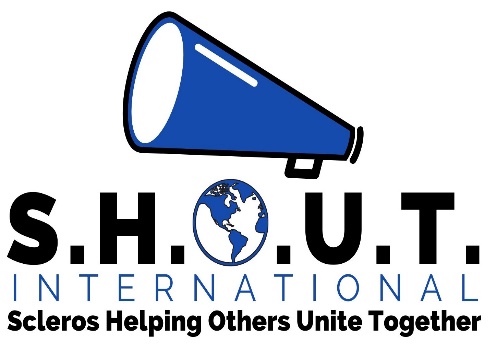 S.H.O.U.T International Patient Assistance Applicationwww.S.H.O.U.T.International.orgPlease fill out this application with honest and correct information to be considered a candidate for assistance. You MUST sign and date the application on the bottom of the page and include ALL required documents. Applicants must be 18 or older to apply. Lack of complete documentation will disqualify you from receiving an award. You must be a scleroderma patient to qualify and be accepted.PLEASE BE ADVISED AN APPLICANT WILL ONLY RECEIVE ONE AWARD!NAME: ______________________________________________DATE: _________________________                            first/mi/last ADDRESS: __________________________________________________________________________ street ADDRESS: __________________________________________________________________________ city/state/zip COUNTRY: __________________________________________________________________________PHONE: ____________________________________________________________________________ 			home 						cell/mobile GENDER: _________ DOB: ____________ AGE: ______ MARTIAL STATUS_______________      m/f/other                                                                                m/d/s/w Are you a Scleroderma patient? ____________ If, yes When were you diagnosed? ____________                                                  yes/no                                                              (year) Are you applying for someone else? ______________ yes/no If yes, please fill out this section: NAME: _____________________________________________DATE: _________________________                            first/mi/last ADDRESS: _________________________________________________________________________ street ADDRESS: __________________________________________________________________________ city/state/zip COUNTRY: __________________________________________________________________________PHONE: ____________________________________________________________________________ 			home 						cell/mobileGENDER: _________ DOB: ____________ AGE: ______ MARTIAL STATUS_______________      m/f/other                                                                                m/d/s/w Is the person you are applying for a scleroderma patient? _____________ yes/no If yes, when were you diagnosed? ___________ year Type of Scleroderma: _______________________________________________________________ i.e. Diffuse, Limited, Localized, etc. Employed (if yes where): _____________________________________________________________name of employer ADDRESS: ________________________________________________________________________ StreetADDRESS:_________________________________________________________________________ city/state/zip COUNTRY: ____________________________________________________________________________ PHONE: _________________________________________________________________________________ work phone number How much do you/patient/household make in a year? Gross: $________________ How many dependents besides yourself do you claim on your taxes? __________(#) Provide proof of income for the applicant of the award. Such as W2, pay-stub, SSI award letter (current year), SSDI award letter (current year), tax return. If you/patient are applying for assistance with durable medical equipment funds, please provide documentation of out-of-pocket expenses/pricing quote for durable medical equipment. Please include copies of ALL applicable documents with the application and return to: scleros@SHOUTinternational.org PLEASE BE ADVISED AN APPLICANT WILL ONLY RECEIVE ONE AWARD! Financial Need Information: Please submit any bills or other written documentation that substantiates you/patient’s need. LACK OF DOCUMENTATION WILL RESULT IN DISQUALIFICATION. Amount of financial assistance you/patient are applying for? $_______________total. You/patient need the assistance by? Date: ______/_______/______. There is no guarantee that the funds will be available by date requested. Is there any additional information you feel the Board of Directors need to consider your application? (If you need more writing space, use the back of this application, or attach another page to the application). How did you hear about the S.H.O.U.T. International Organization? _______________________________________________________________________________________Your application will be reviewed, and you will receive an acceptance/denial in writing within _______ days. Please include an Emergency Contact In the event that the applicant cannot be reached. Name: ___________________________________________________________________________________ Phone Number: ___________________________________________________________________________ Relationship to Applicant: __________________________________________________________________ Thank you for applying, Board of Directors email: scleros@SHOUTinternational.org twitter: @SHOUTorg. Facebook: https://www.facebook.com/S.H.O.U.T.International/ Disclaimer: The S.H.O.U.T. International organization in no way endorses any other organization that supports, funds, research scleroderma. S.H.O.U.T. International is a standalone nonprofit and any perceived conflict with any other organization is coincidental and not intended to imply affiliation. Any taxes incurred because of receiving funds, from S.H.O.U.T. International, will be the sole responsibility of the applicant. S.H.O.U.T. International is not affiliated with nor does it participate in fundraising with any other non-profit organizations. It is a stand-alone organization; whose primary goal is to help patients and/or families in need of assistance. S.H.O.U.T. International does not discriminate against race, religion, gender, age or sexual orientation. I ____________________________________________agree that the above statements are truthful and not misrepresented in any way,  I have never received an award from S.H.O.U.T. International prior to this application. I agree that the funds raised on my behalf will be spent as stated on the application above. If purchasing durable medical equipment either a written quote or paid receipt must be submitted for reimbursement. I understand that S.H.O.U.T. International cannot pay any vendor directly for equipment. I understand that if I am chosen to receive an award, I will not hold S.H.O.U.T. International responsible for direct payment of any bills. The award is designed to reimburse the patient ONLY for payments or purchases listed above in the application. It will be the patient’s responsibility to use ALL funds for which they were intended. ________________________________________________________ Date: _____________________ 		Patient Signature Please Provide 2 Personal and 1 Professional References (That are not of any relation to the applicant)NAME:_________________________________________________________________________________						first/lastADDRESS:_________________________________________________________________________________					street/city/state/zipCOUNTRY:_________________________________________________________________________________PHONE NUMBER:___________________________________________________________________________					home/cellRELATIONSHIP TO APPLICANT:_______________________________________________________________NAME:_________________________________________________________________________________						first/lastADDRESS:_________________________________________________________________________________					street/city/state/zipCOUNTRY:_________________________________________________________________________________PHONE NUMBER:___________________________________________________________________________					home/cellRELATIONSHIP TO APPLICANT:_______________________________________________________________NAME:_________________________________________________________________________________						first/lastADDRESS:_________________________________________________________________________________					street/city/state/zipCOUNTRY:_________________________________________________________________________________PHONE NUMBER:___________________________________________________________________________					home/cellRELATIONSHIP TO APPLICANT:_______________________________________________________________